РОССИЙСКИЙ ГОСУДАРСТВЕННЫЙ АГРАРНЫЙ ЗАОЧНЫЙ УНИВЕРСИТЕТКафедра Электрооборудования и электротехнических систем35.03.06 Агроинженерия  Профиль Электротехнологии, электрооборудование и электроснабжение в АПК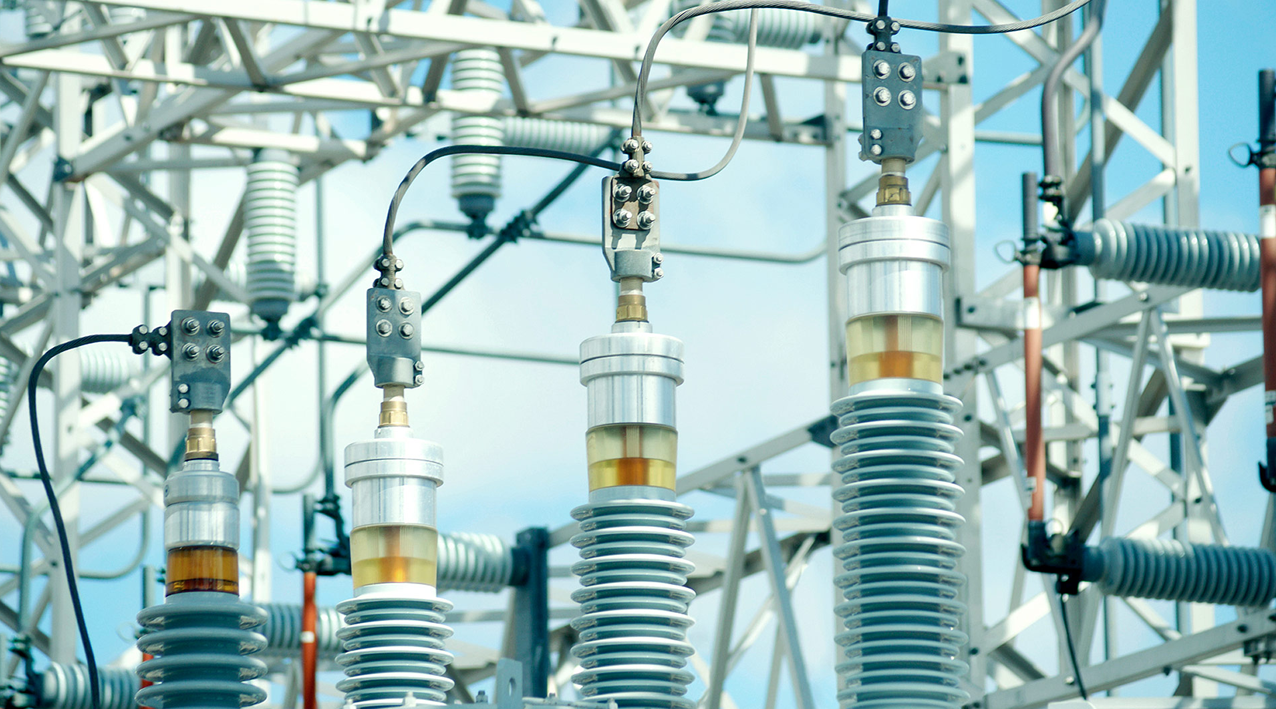 Уровень образования Высшее – Бакалавриат1. Поступающие на базе среднего  общего образования (школа, 11 классов) поступают по о ЕГЭ. Математика (профиль);  Русский язык;   Физика / информатика / химия2. Абитуриенты  со средним профессиональным образованием  (техникумы,   колледжи), а так же получающие второе высшее образование  поступают БЕЗ ЕГЭ,  по внутренним экзаменам по следующим дисциплинам: Электротехника   Материаловедение   Русский Язык3. Абитуриенты с профильным  со средним профессиональным образованием могут быть переведены на обучение   по индивидуальным планам  в ускоренные сроки – 3,5 года  *представляется отсрочка от армии  **в целом на направление подготовкиСроки  приема документов  на очную форму до 20 июля, на заочную форму до 10 августа  каждого года.Московская область, г. Балашиха, ул. Шоссе Энтузиастов, д. 50 приемная комиссия: +7(495) 521 55 46,  priemkom@rgazu.ru  zakabunin@yandex.ruОписание программыВыпускники бакалаврской программы «Агроинженерия» по профилю «Электротехнологии, электрооборудование и электроснабжение в АПК» способны обеспечивать постоянную работоспособность машин и оборудования, используя современные технологии технического обслуживания, хранения, ремонта и восстановления электрооборудования; способны осуществлять монтаж, наладку и поддержание режимов работы электрифицированных и автоматизированных сельскохозяйственных технологических процессов, машин и установок, в том числе работающих непосредственно в контакте с биологическими объектами; способны осуществлять ведение технической документации, связанной с монтажом, наладкой и эксплуатацией оборудования, средств автоматики и энергетических установок.Области профессиональной деятельности: эффективное использование и сервисное обслуживание электротехнического оборудования; эффективное использование средств электрификации и автоматизации технологических процессов при производстве, хранении и переработке продукции растениеводства и животноводства; проектирование и разработка технических средств для технологической модернизации АПК; организация материально-технического обеспечения инженерных систем.Профессиональные дисциплиныЭлектропривод, Автоматика; Электротехнические материалы; Электроснабжение  объектов АПК; Организация и управление деятельностью энергослужб; Эксплуатация электрооборудования и средств автоматизации; Общие правила устройства электроустановок;
Силовая электроника; Электропитание устройств и систем телекоммуникаций; Монтаж электрооборудования и средства автоматизации; Автоматизация и роботизация технологических процессов; Переходные процессы в электрических сетях; Энергоснабжение и энергоаудит. Занимаемые должностиРуководитель электрохозяйства, заместитель руководителя электрохозяйства, главный энергетик, инженер-электрик, мастер по монтажу, наладке и эксплуатации электрооборудования и средств автоматизации.Московская область, г. Балашиха, ул. Шоссе Энтузиастов, д. 50 приемная комиссия: +7(495) 521 55 46,  priemkom@rgazu.ru  zakabunin@yandex.ru№ п.п.Наименование  характеристики программыОчная форма* Заочная форма1Продолжительность:4 года5 лет2Бюджетных мест:251503Проходные баллы прошлых лет:108**4Внебюджетных мест:10505Стоимость:102 500 руб. в год40 000 руб. в год